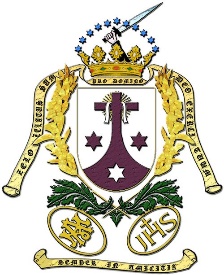 Agrupación Parroquial de la Santa Cruz, Sábana Santa, Ntro. Padre Jesús en  su Prendimiento, y María Stma. del Carmen, San Juan Evangelista y San Hermenegildo. Parroquia Ave María y San LuisSOLICITUD DE INSCRIPCION EN LA COFRADIAD/D.ª__________________________________________________________________Hermano/a de esta Agrupación Parroquial, desea acompañar a Ntro. Padre Jesús en su Prendimiento ___ o a María Santísima del Carmen ___ en su salida procesional. Asimismo solicita si es posible, ir en el siguiente lugar dentro de la Cofradía: (Marque con una X lo que proceda)CIRIOINSIGNIA TRAMO 0OBSERVACIONES: _____________________________________________________________________________Se intentará en la medida de lo posible que todos los hermanos ocupen el lugar que solicitan en su Inscripción en la Cofradía, si bien estas solicitudes no implican derecho alguno y en ningún caso la Agrupación Parroquial garantiza su cumplimiento, basándose la asignación de los puestos dentro de la Cofradía en criterios de antigüedad y organización de la misma.Fecha_________________________Firma del Interesado (Padre, Madre o Tutor si es menor de edad)